MAY EVENTSMay Fellowship Hall Clean Up:  Saved to Serve Class***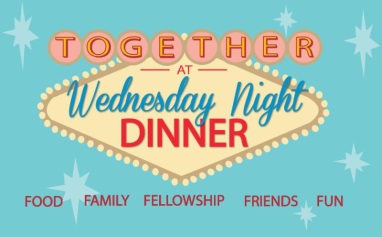 Family Night MealWednesday, May 15th at 6:00 PM in Fellowship Hall***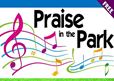 Union County Churches United"Praise In The Park"DATE:  Saturday, May 18th    TIME:  11:00 AM – 4:00 PM FREE for EVERYONE.  Invite your friends and neighbors.                If you would like to help, please see Baxter Jordan.***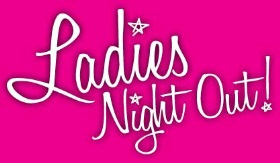 DATE:  May 21, 2019      TIME:  6:00 – 7:30 PMPLACE:  Fellowship HallFood, Fun, Friends, Fellowship and Inspiration!No Cooking & No Cleaning…JUST ENJOY!All ages encouraged to attend.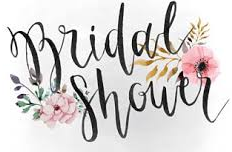 For Rachelle Warfel, Bride elect of Ben DavisSunday, May 26th from 2:00-3:30 p.m. in the Fellwoship HallRegistered at:  TargetGift Cards Appreciated__________________________________________________________________ANNOUNCEMENTSYouth camp balance due this month:  $100.00.***2019 High School & College Graduates, please sign up on the bulletin board for Graduate Recognition Sunday that will be held on, June 2nd.________________________________________________________________________JUNE EVENTS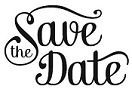 For a baby shower for Sarah Williams              on Sunday, June 2nd***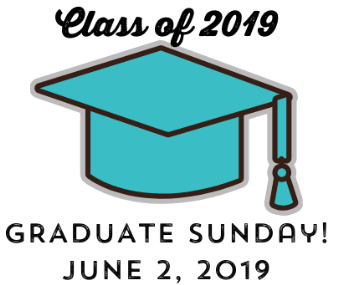 ***Good News Club Fund Raising Golf Tournament PLACE:  Rolling Hills Country Club   DATE:  Monday, June 3rd  See Bulletin Board for more details.***Vacation Bible School:  Sunday, June 23rd   - Thursday, June 27th We want you to be on TEAM JESUS with us! If you are willing to volunteer, please sign up on the bulletin board or see Heather Smith, Alicia Jordan or Amanda Griffin.  Thank you!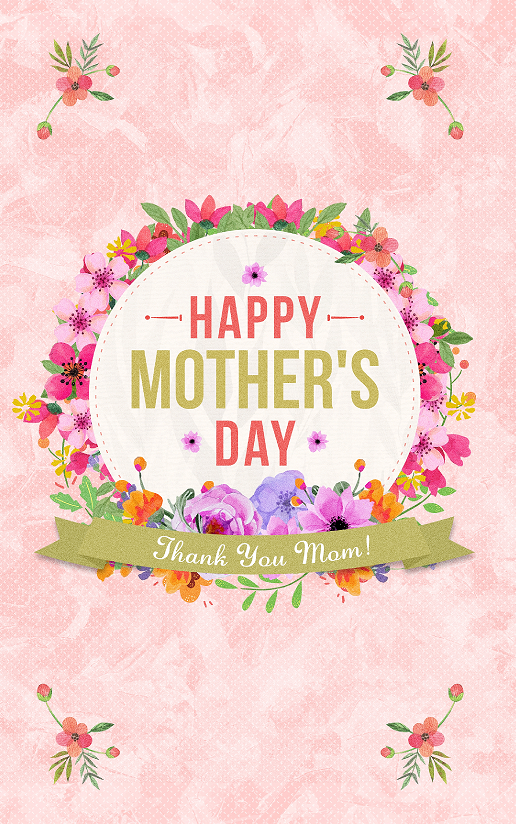 Austin Grove Baptist ChurchSunday, May 12, 2019 ____________________________________________________Call to Worship            “How Great Thy Love”                          Choir  Praise TimeHymn                           “Faith of Our Mothers”            CongregationWelcome, Announcements & Prayer                                     PastorChildren’s Message                                                           Billy Fowler   Praise TimeHymn #507                                                                       Congregation                    “Would You Bless Our Homes and Families” Receiving of Tithes & Offerings/Prayer/TestimonyOffertory Prayer                                                              Teddy GriffinOffertory                            Offertory Hymn #224        “Holy Ground”                   CongregationPraise Time“Ancient Words”Message"Mothers Doing Kingdom Work"                                  Luke 1:26-38InvitationInvitation Hymn #316  “Jesus Is Tenderly Calling”    CongregationBenediction                                                                                   Pastor  ____________________________________________________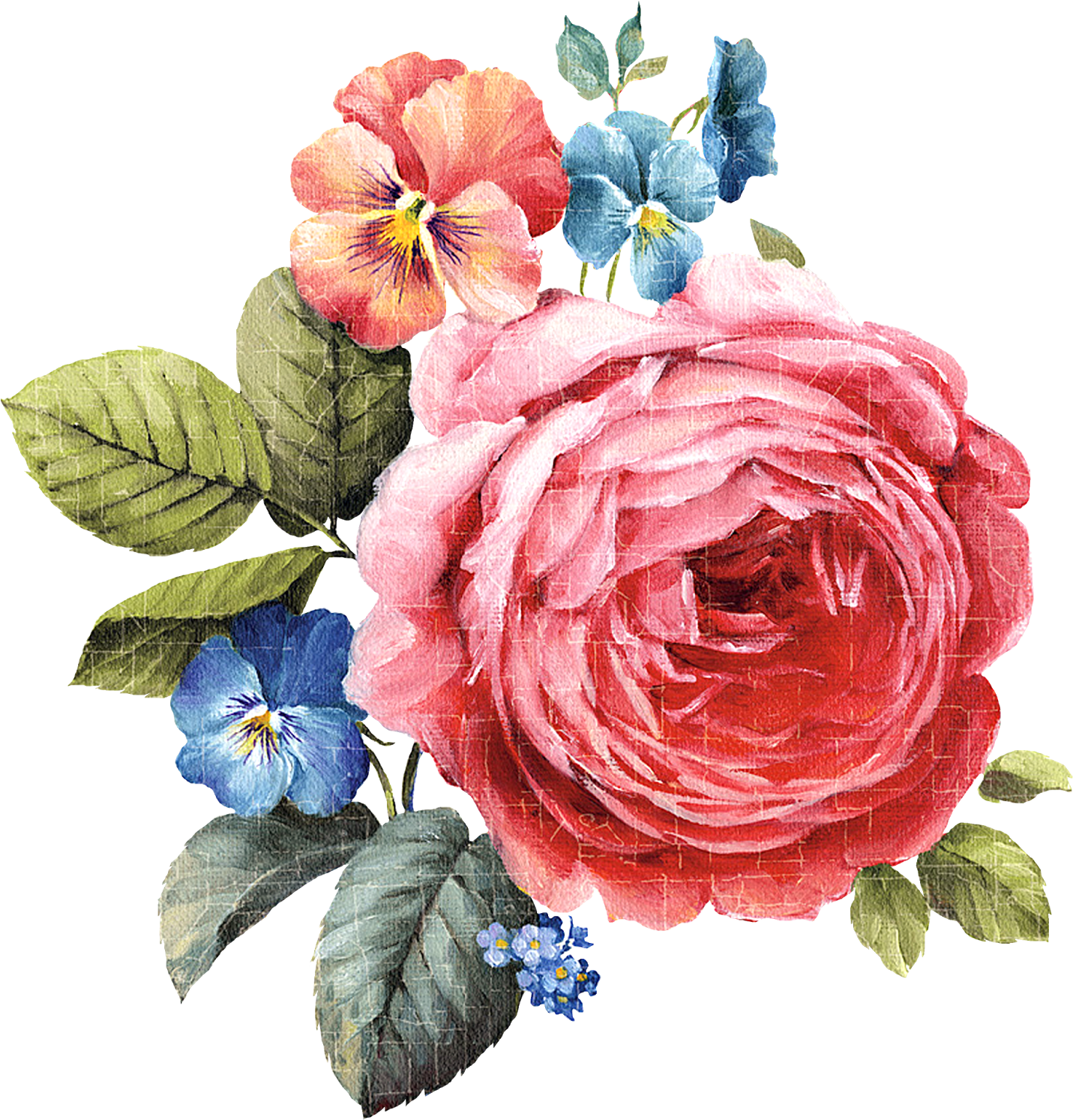 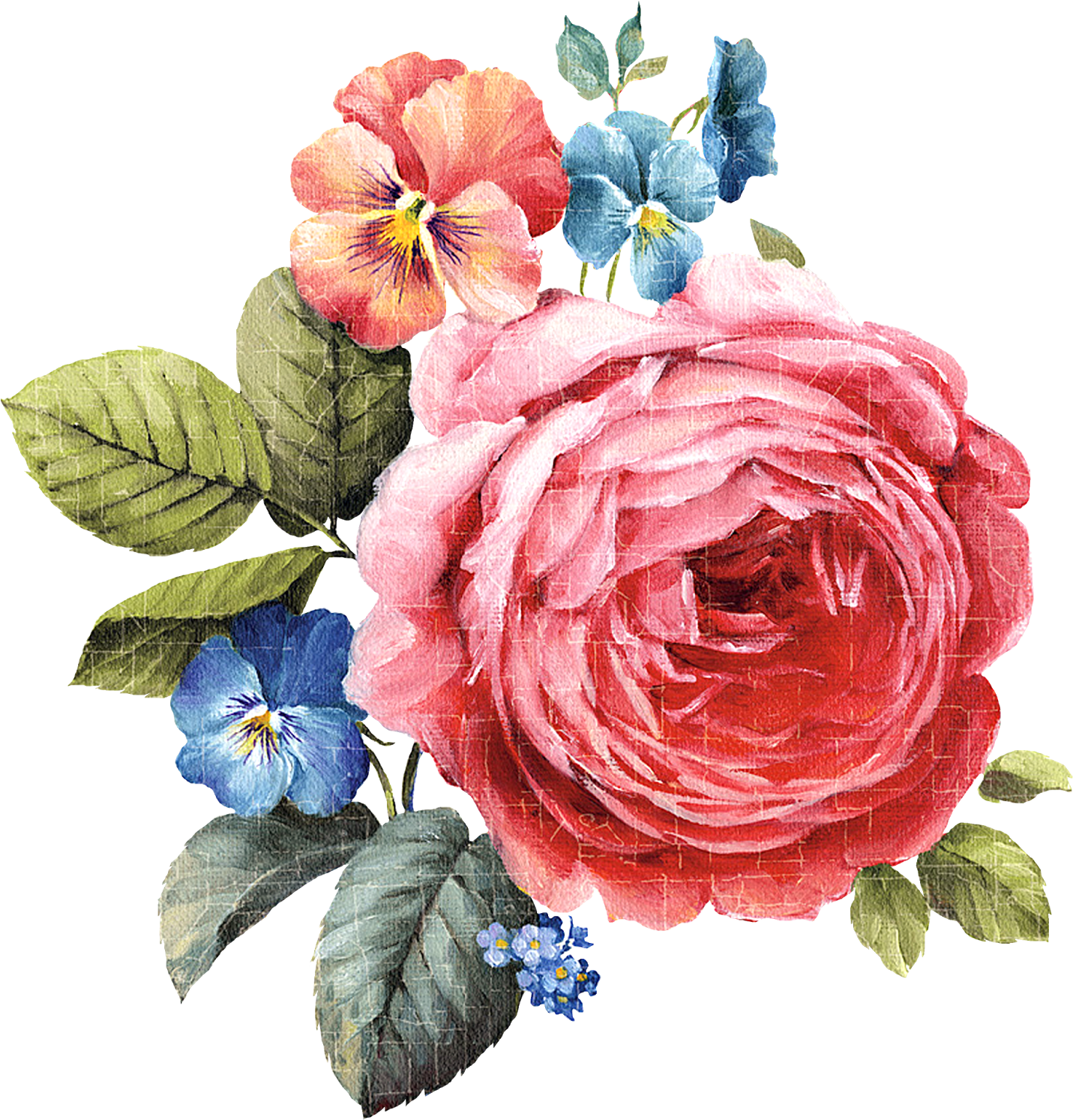 The flowers are placed today continuing the tradition of Mr. Herman Tanaw as a way to honor all mothers…past, present and future.  HAPPY MOTHER’S DAY.Children, Youth & Adult Opportunities This WeekSUNDAY                9:45 AM  	Sunday School10:45 AM	Morning Worship                               No Evening ServicesMONDAY, WEDNESDAY, FRIDAY  10:00 AM           Exercise Class at old Fellowship HallTUESDAY           10:00 AM         	Prayer Meeting WEDNESDAY      6:00 PM           Family Meal Night  6:30 PM           Children & Youth  6:45 PM           Adult Bible Study  7:30 PM           Adult Choir PracticeSATURDAY11:00 AM – 4:00 PM “Praise in the Park” NEXT SUNDAY   5:00 PM           Finance Committee Meeting____________________________________________________Children’s Church(2 year olds through 1st grade)Top of FormToday: Michael & Alicia J.Next Week:  Christa L. & Julia G. Morning NurseryToday: Lebron & Shirley C.Next Week:  Bill & Carol F.Evening Nursery Today: No Services; Next Week:  Sandra Helms____________________________________________________GreetersToday:  Stephen & Brenda Walker, Ava; John WoodNext Week:  Deb Stewart, Freddy & Rita Griffin, Shirley Griffin       Morning Prayer Meeting                            Follow-Up     Today:  Teddy Griffin                              Earl & Janice James         Next Week:    Jerry Guffey                   Teddy & Vickie GriffinPrayer ListSympathy:  Jimmy Helms FamilyNew:  Delane Bennett, Gene Deese, Carson Guffey, Kay Haigler, Stuart James, Debbie Jordan, Polly Marsh, Kathy Overcash,On Going:  Matthew Collier, Ginger Phifer Counts, Brannon Crowe, Marilyn Davis, Mary Deese, Billy Fowler, Sr., Donald Griffin, Jeff Haigler, Joe Haigler, Kay Haigler, Don James, Beverly Martin, Kay McBride, William McDaniel, Jack Napier, Butchie Outen, Andrew Oster, Dean Phifer, Cary Preslar, Linda Sikes, Emily Smith, Debra Stewart, Ruby Stegall, Ashtin Stutts, Elaine Thornsbury, Devin Vogelsang, Barbara Williams, Gerrie Williams, Unspoken Request ____________________________________________________Nursing Homes/Rehabilitation